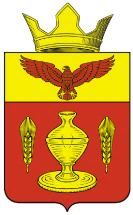 ВОЛГОГРАДСКАЯ ОБЛАСТЬПАЛЛАСОВКИЙ МУНИЦИПАЛЬНЫЙ РАЙОНАДМИНИСТРАЦИЯ ГОНЧАРОВСКОГО СЕЛЬСКОГО ПОСЕЛЕНИЯПОСТАНОВЛЕНИЕ«16» января  2017 года                           п. Золотари № 13О внесении изменений и дополнений впостановление администрацииГончаровского сельского поселения№47 от 23 мая 2016  года «О возложении полномочий по определению поставщиков (подрядчиков, исполнителей) длямуниципальных заказчиков Гончаровского сельского поселенияПалласовскогомуниципального района Волгоградской области»           С целью приведения законодательства Гончаровского сельского поселения в соответствии с действующим законодательством, руководствуясь статьей 7 Федерального закона от 06 октября 2003 года № 131-ФЗ «Об общих принципах организации местного самоуправления в Российской Федерации», администрация Гончаровского сельского поселенияПОСТАНОВЛЯЕТ:        1.Внести изменения и дополнения в постановление администрации Гончаровского сельского поселения №47 от 23 мая 2016  года «О возложении полномочий по определению поставщиков (подрядчиков, исполнителей) для муниципальных заказчиков Гончаровского сельского поселения Палласовского муниципального района Волгоградской области» (далее- постановление).1.1.Пункт 1 Постановления изложить в следующей редакции:        «1.Возложить на администрацию Гончаровского сельского поселения Палласовского муниципального района Волгоградской области (далее по тексту- уполномоченный орган) полномочия по определению поставщиков (подрядчиков, исполнителей) для муниципальных заказчиков Гончаровского сельского поселения Палласовского муниципального района Волгоградской области, муниципальных бюджетных учреждений Гончаровского сельского поселения Палласовского муниципального района Волгоградской областии муниципальных унитарных предприятий Гончаровского сельского поселения Палласовского муниципального района Волгоградской области, за исключением закупок, осуществляемых в течение года в соответствии с правовым актом, предусмотренным частью 3 статьи 2 Федерального закона от 18 июля 2011 года № 223-ФЗ «О закупках товаров, работ, услуг отдельными видами юридических лиц».».        1.2 Пункт 2 Постановления изложить в следующей редакции:«2. Установить, что уполномоченный орган осуществляет определение поставщиков (подрядчиков, исполнителей) путем проведения открытых конкурсов, конкурсов с ограниченным участием, аукционов в электронной форме и запросов предложений:        1)	по закупкам товаров, работ, услуг на сумму от 1 млн. рублей;        2)	по закупкам автотранспортных средств независимо от суммы начальной максимальной цены контракта.».        2. Контроль за исполнением настоящего постановления, оставляю за собой.         3.Настоящее постановление вступает в силу с момента официального опубликования (обнародования).Глава ГончаровскогоК.У.Нуркатовсельского поселения            Рег. №13/2017г.    